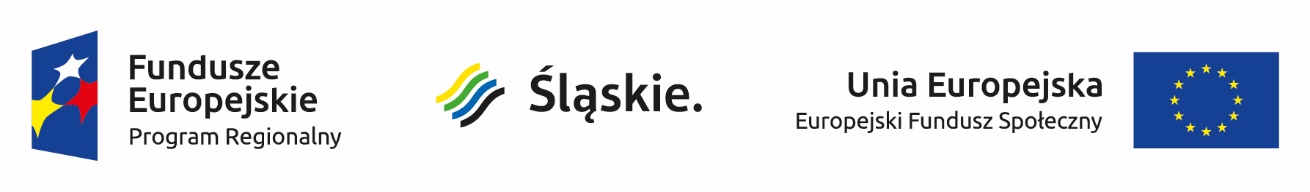 Załącznik nr 11do Polityki bezpieczeństwa i ochrony przetwarzania danych osobowych wraz z instrukcją zarządzania systemem informatycznym w Centrum Kształcenia Praktycznego i Doskonalenia Zawodowego w Rudzie ŚląskiejZałącznik 1 do umowy UMOWA POWIERZENIA PRZETWARZANIA DANYCH OSOBOWYCHzawarta dnia ………………… pomiędzy:(zwana dalej „Umową”)………………………………………………………………………………………………………………………………………………………………………………………………. (*dane podmiotu który umowę zawiera)zwany w dalszej części umowy „Podmiotem przetwarzającym” reprezentowana przez: ………………………………………………………………………………………………………………………………………………………………………………………………. orazCentrum Kształcenia Zawodowego w Rudzie Śląskiej, ul. Gen. Hallera 6, 41-709 Ruda Śląska zwanym w dalszej części umowy „Administratorem danych” lub „Administratorem” reprezentowane przez: Jana Lomanię – Dyrektorazwanymi także dalej wspólnie „Stronami, której treść jest następująca:§ 1Powierzenie przetwarzania danych osobowychAdministrator danych powierza Podmiotowi przetwarzającemu, w trybie art. 28 rozporządzenia Parlamentu Europejskiego i Rady (UE) 2016/679 z dnia 27 kwietnia 2016 r. w sprawie ochrony osób fizycznych w związku z przetwarzaniem danych osobowych i w sprawie swobodnego przepływu takich danych oraz uchylenia dyrektywy 95/46/WE (ogólne rozporządzenie o ochronie danych) (zwanego w dalszej części „Rozporządzeniem”) dane osobowe do przetwarzania, na zasadach i w celu określonym w niniejszej Umowie.Podmiot przetwarzający zobowiązuje się przetwarzać powierzone mu dane osobowe zgodnie z niniejszą umową, Rozporządzeniem oraz z innymi przepisami prawa powszechnie obowiązującego, które chronią prawa osób, których dane dotyczą.Podmiot przetwarzający oświadcza, iż stosuje środki bezpieczeństwa spełniające wymogi Rozporządzenia. §2Zakres i cel przetwarzania danychPodmiot przetwarzający będzie przetwarzał, powierzone na podstawie umowy dane zwykłe uczestników projektu realizujących kurs prawa jazdy kategorii B, w postaci imion i nazwisk, adresu zamieszkania, nr PESEL, numeru telefonu. Powierzone przez Administratora danych dane osobowe będą przetwarzane przez Podmiot przetwarzający wyłącznie w celu realizacji projektu Absolwent z atrakcyjnym zawodem – program aktywizacji i rozwoju kompetencji wśród uczniów Centrum Kształcenia Zawodowego w Rudzie Śląskiej (Nr umowy o dofinansowanie z Urzędem Marszałkowskim Województwa Śląskiego: UDA-RPSL.11.02.01-24-006E/17-00) w zakresie realizacji kursu prawa jazdy kategorii B w ramach Regionalnego Programu Operacyjnego Województwa Śląskiego na lata 2014-2020 (Europejski Fundusz Społeczny)§3Obowiązki podmiotu przetwarzającego Podmiot przetwarzający zobowiązuje się, przy przetwarzaniu powierzonych danych osobowych, do ich zabezpieczenia poprzez stosowanie odpowiednich środków technicznych i organizacyjnych zapewniających adekwatny stopień bezpieczeństwa odpowiadający ryzyku związanym z przetwarzaniem danych osobowych, o których mowa w art. 32 Rozporządzenia.Podmiot przetwarzający zobowiązuje się dołożyć należytej staranności przy przetwarzaniu powierzonych danych osobowych.Podmiot przetwarzający zobowiązuje się do nadania upoważnień do przetwarzania danych osobowych wszystkim osobom, które będą przetwarzały powierzone dane w celu realizacji niniejszej umowy.  Podmiot przetwarzający zobowiązuje się prowadzić rejestr wydanych upoważnień do przetwarzania danych osobowych związanych z realizacji niniejszej umowy. Podmiot przetwarzający na żądanie Administratora danych zobowiązany jest przedstawić aktualną listę osób, którym przyznano upoważnienie.Podmiot przetwarzający zobowiązuje się zapewnić zachowanie w tajemnicy, (o której mowa w art. 28 ust 3 pkt b Rozporządzenia) przetwarzanych danych przez osoby, które upoważnia do przetwarzania danych osobowych w celu realizacji niniejszej umowy, zarówno w trakcie zatrudnienia ich w Podmiocie przetwarzającym, jak i po jego ustaniu.Podmiot przetwarzający po zakończeniu świadczenia usług związanych z przetwarzaniem usuwa wszelkie dane osobowe oraz usuwa wszelkie ich istniejące kopie, chyba że prawo Unii lub prawo państwa członkowskiego nakazują przechowywanie danych osobowych.W miarę możliwości Podmiot przetwarzający pomaga Administratorowi w niezbędnym zakresie wywiązywać się z obowiązku odpowiadania na żądania osoby, której dane dotyczą oraz wywiązywania się z obowiązków określonych w art. 32-36 Rozporządzenia. Podmiot przetwarzający po stwierdzeniu naruszenia ochrony danych osobowych bez zbędnej zwłoki zgłasza je Administratorowi w ciągu 24 godzin. W miarę możliwości Podmiot przetwarzający będzie pomagał Administratorowi danych ustalić stan faktyczny oraz współpracował w celu podjęcia działań naprawczych.Podmiot przetwarzający oświadcza, iż dysponuje środkami, doświadczeniem, wiedzą i wykwalifikowanym personelem, co umożliwia mu prawidłowe wykonanie umowy.§4Prawo kontroliAdministrator danych zgodnie z art. 28 ust. 3 pkt h) Rozporządzenia ma prawo kontroli, czy środki zastosowane przez Podmiot przetwarzający przy przetwarzaniu i zabezpieczeniu powierzonych danych osobowych spełniają postanowienia umowy. Administrator danych realizować będzie prawo kontroli w miejscu przetwarzania danych osobowych w godzinach pracy Podmiotu przetwarzającego i z minimum jednodniowym jego uprzedzeniem.Podmiot przetwarzający zobowiązuje się do usunięcia uchybień stwierdzonych podczas kontroli w terminie wskazanym przez Administratora danych nie dłuższym niż 7 dni.Podmiot przetwarzający udostępnia Administratorowi wszelkie informacje niezbędne do wykazania spełnienia obowiązków określonych w art. 28 Rozporządzenia. Podmiot przetwarzający zapewni również w umowie powierzenia przetwarzania danych osobowych z dalszym podmiotem przetwarzającym możliwość realizacji przez Administratora danych bezpośredniej kontroli względem dalszego podmiotu przetwarzającego.§5Dalsze powierzenie danych do przetwarzaniaPodmiot przetwarzający może powierzyć dane osobowe objęte niniejszą umową do dalszego przetwarzania podwykonawcom jedynie w celu wykonania umowy po uzyskaniu uprzedniej pisemnej zgody Administratora danych.  Podpowierzenie danych osobowych jest dopuszczalne tylko na podstawie Umowy powierzenia przetwarzania danych.Przekazanie powierzonych danych do państwa trzeciego może nastąpić jedynie na pisemne polecenie Administratora danych chyba, że obowiązek taki nakłada na Podmiot przetwarzający prawo Unii lub prawo państwa członkowskiego, któremu podlega Podmiot przetwarzający. W takim przypadku przed rozpoczęciem przetwarzania Podmiot przetwarzający informuje Administratora danych o tym obowiązku prawnym, o ile prawo to nie zabrania udzielania takiej informacji z uwagi na ważny interes publiczny.Podwykonawca, o którym mowa w §5 ust. 2 Umowy winien spełniać te same gwarancje i obowiązki jakie zostały nałożone na Podmiot przetwarzający w niniejszej Umowie. Podmiot przetwarzający ponosi pełną odpowiedzialność wobec Administratora za nie wywiązanie się ze spoczywających na podwykonawcy obowiązków ochrony danych.§ 6Odpowiedzialność Podmiotu przetwarzającegoPodmiot przetwarzający jest odpowiedzialny za udostępnienie lub wykorzystanie danych osobowych niezgodnie z treścią umowy, a w szczególności za udostępnienie powierzonych do przetwarzania danych osobowych osobom nieupoważnionym. Podmiot przetwarzający zobowiązuje się do niezwłocznego poinformowania Administratora danych o jakimkolwiek postępowaniu, w szczególności administracyjnym lub sądowym, dotyczącym przetwarzania przez Podmiot przetwarzający danych osobowych określonych w umowie, o jakiejkolwiek decyzji administracyjnej lub orzeczeniu dotyczącym przetwarzania tych danych, skierowanych do Podmiotu przetwarzającego, a także o wszelkich planowanych, 
o ile są wiadome, lub realizowanych kontrolach i inspekcjach dotyczących przetwarzania w Podmiocie przetwarzającym tych danych osobowych, w szczególności prowadzonych przez inspektorów upoważnionych przez Prezesa Urzędu Ochrony Danych Osobowych. Niniejszy ustęp dotyczy wyłącznie danych osobowych powierzonych przez Administratora danych. Podmiot przetwarzający odpowiada za szkody, jakie powstaną u Administratora danych lub osób trzecich w wyniku niezgodnego z Umową i przepisami prawa przetwarzania przez Podmiot przetwarzający powierzonych danych osobowych.§7Czas obowiązywania umowyNiniejsza umowa obowiązuje od dnia jej zawarcia przez okres pięciu lat począwszy od dnia zakończenia okresu realizacji projektu, przy czym Instytucja Zarządzająca Regionalnym Programem Operacyjnym na lata 2014-2020 może przedłużyć ten termin na dalszy czas.Każda ze stron może wypowiedzieć niniejszą umowę z zachowaniem jednomiesięcznego okresu wypowiedzenia.§8Rozwiązanie umowyAdministrator danych może rozwiązać niniejszą umowę ze skutkiem natychmiastowym gdy Podmiot przetwarzający:pomimo zobowiązania go do usunięcia uchybień stwierdzonych podczas kontroli nie usunie ich w wyznaczonym terminie;przetwarza dane osobowe w sposób niezgodny z umową;powierzył przetwarzanie danych osobowych innemu podmiotowi bez zgody Administratora danych;organy administracji publicznej odpowiedzialne za nadzór nad przestrzeganiem zasad przetwarzania danych osobowych stwierdzą, że Podmiot przetwarzający nie przestrzega tych zasad.§9Zasady zachowania poufnościPodmiot przetwarzający zobowiązuje się do zachowania w tajemnicy wszelkich informacji, danych, materiałów, dokumentów i danych osobowych otrzymanych od Administratora danych i od współpracujących z nim osób oraz danych uzyskanych w jakikolwiek inny sposób, zamierzony czy przypadkowy w formie ustnej, pisemnej lub elektronicznej („dane poufne”).Podmiot przetwarzający oświadcza, że w związku ze zobowiązaniem do zachowania w tajemnicy danych poufnych nie będą one wykorzystywane, ujawniane ani udostępniane bez pisemnej zgody Administratora danych w innym celu niż wykonanie Umowy, chyba że konieczność ujawnienia posiadanych informacji wynika  z obowiązujących przepisów prawa lub Umowy.§10 Postanowienia końcoweUmowa została sporządzona w dwóch jednobrzmiących egzemplarzach dla każdej ze stron.W sprawach nieuregulowanych zastosowanie będą miały przepisy Kodeksu cywilnego oraz Rozporządzenia.Sądem właściwym dla rozpatrzenia sporów wynikających z niniejszej umowy będzie sąd właściwy Administratora danych. Wszelkie zmiany w treści Umowy wymagają formy pisemnej pod rygorem nieważności.………………………………………				          ………………………………………   Administrator danych 						Podmiot przetwarzającyTytuł projektuAbsolwent z atrakcyjnym zawodem – program aktywizacji i rozwoju kompetencji wśród uczniów Centrum Kształcenia Zawodowego w Rudzie ŚląskiejAbsolwent z atrakcyjnym zawodem – program aktywizacji i rozwoju kompetencji wśród uczniów Centrum Kształcenia Zawodowego w Rudzie ŚląskiejBeneficjent Beneficjent Miasto Ruda ŚląskaNr umowyNr umowyUDA-RPSL.11.02.01-24-006E/17-00Program operacyjnyProgram operacyjnyRegionalny Program Operacyjny Województwa Śląskiego na lata 2014-2020 (Europejski Fundusz Społeczny) dla osi priorytetowej: XI. Wzmocnienie potencjału edukacyjnego dla działania: 11.2. Dostosowanie oferty kształcenia zawodowego do potrzeb lokalnego rynku pracy – kształcenie zawodowe uczniów dla poddziałania: 11.2.1. Wsparcie szkolnictwa zawodowego – ZIT.Czas trwania projektuCzas trwania projektu1.09.2017 – 31.08.2020